Arrangement de La Haye concernant l’enregistrement international des dessins et modèles industrielsModification des montants de la taxe de désignation individuelle : IsraëlLe Gouvernement d’Israël a notifié au Directeur général de l’Organisation Mondiale de la Propriété Intellectuelle (OMPI) une déclaration modifiant les montants de la taxe de désignation individuelle à payer en ce qui concerne une demande internationale dans laquelle Israël est désigné, ainsi que pour le renouvellement d’un enregistrement international désignant Israël, en vertu de l’article 7.2) de l’Acte de Genève de l’Arrangement de La Haye concernant l’enregistrement international des dessins et modèles industriels (“Acte de 1999”).Conformément à la règle 28.2)b) du Règlement d’exécution commun à l’Acte de 1999 et l’Acte de 1960 de l’Arrangement de La Haye, le Directeur général de l’OMPI a établi, après consultation de l’Office des brevets d’Israël (ILPO), les nouveaux montants ci-après, en francs suisses de ladite taxe de désignation individuelle :Conformément à l’article 30.1)ii) de l’Acte de 1999 et à la déclaration reçue, ces nouveaux montants s’appliqueront à compter du 7 mars 2024.Le 18 janvier 2024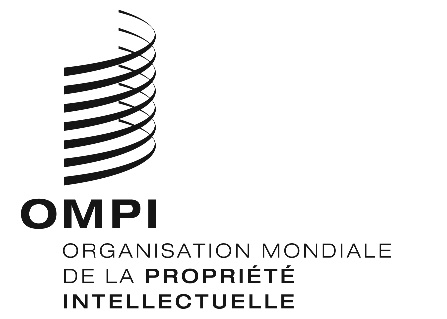 Avis no 3/2024 Avis no 3/2024 Avis no 3/2024 Taxe de désignation individuelleTaxe de désignation individuelleMontants actuels(en francs suisses)Nouveaux montants
(en francs suisses)Demande internationalepour chaque dessin ou modèle102106Demande internationalemontant réduit pour chaque dessin ou modèle6163Premier renouvellementpour chaque dessin ou modèle128132Deuxième renouvellementpour chaque dessin ou modèle153158Troisième renouvellementpour chaque dessin ou modèle179185Quatrième renouvellementpour chaque dessin ou modèle204211